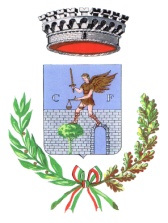 COMUNE DI FRATTE ROSAScrutini - SAN GIORGIO DI PESARO( PESARO E URBINO) Elezioni comunali del 25 maggio 2014CandidatO sindaco e listA CandidatO sindaco e listA CandidatO sindaco e listA VotiSeggi        AVALTRONI ALESSANDRO        AVALTRONI ALESSANDRO        AVALTRONI ALESSANDRO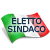 49110 lista civica “La Fratte Rosa che vorrei”Elettori Comune                                                              906Votanti                                                                             607Totale voti candidato sindaco                                      491Schede bianche                                                              55Schede nulle                                                                   61Schede contestate e non assegnate                              -Seggi spettanti consiglio      10